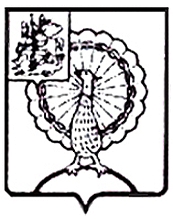 Совет депутатов городского округа СерпуховМосковской областиРЕШЕНИЕВ соответствии со статьей 20 Жилищного кодекса Российской Федерации, Федеральными законами от 06.10.2003 № 131-ФЗ «Об общих принципах организации местного самоуправления в Российской Федерации», от 31.07.2020 № 248-ФЗ «О государственном контроле (надзоре)                       и муниципальном контроле в Российской Федерации», приказом Министерства строительства и жилищно-коммунального хозяйства Российской Федерации от 23.12.2021№990/пр «Об утверждении типовых индикаторов риска нарушения обязательных требований, используемых дляопределения необходимости проведения внеплановых проверок при осуществлении государственного жилищного надзора и муниципального жилищного контроля», на основании Устава муниципального образования «Городской округ Серпухов Московской области», Совет депутатов городского округа Серпухов р е ш и л:Внести в Положение о муниципальном жилищном контроле 
на территории городского округа Серпухов Московской области, утвержденное решением Совета депутатовгородского округа Серпухов Московской области                от 13.10.2021 № 355/38, следующие изменения:п. 6.5 изложить в следующей редакции:«6.5. В целях оценки риска причинения вреда (ущерба) при принятии решения о проведении и выборе вида внепланового контрольного (надзорного) мероприятия применяются следующие индикаторы риска:трехкратный и более рост количества обращений за единицу времени (месяц, квартал) в сравнении с предшествующим аналогичным периодом и (или) с аналогичным периодом предшествующего календарного года, поступивших в адрес органа муниципального жилищного контроля от граждан (поступивших способом, позволяющим установить личность обратившегося гражданина) или организаций, являющихся собственниками помещений в многоквартирном доме, граждан, являющихся пользователями помещений в многоквартирном доме, информации от органов государственной власти, органов местного самоуправления, из средств массовой информации, информационно-телекоммуникационной сети «Интернет», государственных информационных систем о фактах нарушений контролируемыми лицами обязательных требований, установленных частью 1 статьи 20 Жилищного кодекса Российской Федерации;отсутствие в течение трех и более месяцев актуализации информации, подлежащей размещению в государственной информационной системе жилищно-коммунального хозяйства в соответствии с порядком, составом, сроками и периодичностью размещения, устанавливаемыми федеральным органом исполнительной власти, осуществляющим функции по выработке и реализации государственной политики и нормативно-правовому регулированию в сфере жилищно-коммунального хозяйства.».Настоящее решение вступает в силу после его официального опубликования.Направить настоящее решение временно исполняющему обязанности Главы городского округа, заместителю главы администрации    С.Н. Никитенко для подписания и официального опубликования (обнародования).Контроль за выполнением настоящего решения возложить на комиссию по нормотворчеству и организации депутатской деятельности, взаимодействию с общественными организациями и правоохранительными органами (М.А. Шульга).Председатель Совета депутатов					И.Н. ЕрмаковВременно исполняющий обязанности Главы городского округа, заместитель главы администрации                                                   С.Н. НикитенкоПодписано временно исполняющим обязанности Главы городского округа, заместителем главы администрации09.02.2022№ 412/44 от 09.02.2022О внесении изменений в Положение о муниципальном жилищном контроле на территории городского округа Серпухов Московской области, утвержденное решением Совета депутатов городского округа Серпухов Московской области от 13.10.2021     № 355/38 